ПОЛНАЯ ЗАЯВКАучастника Всероссийского конкурса «Семейный фарватер»  РАЗДЕЛ 1		ЗАЯВИТЕЛЬ: КОНТАКТНАЯ ИНФОРМАЦИЯ (переносится из краткой заявки всё, что выделено серым)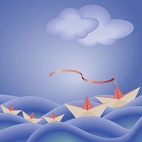 Полное название организации Сокращенное название организацииОГРН организации Юридический адресФактический адрес (если отличается от юридического) Сайт организации в сети Интернет Страницы организации в социальных сетях Адрес электронной почты Телефон  Руководитель организации (с подпунктами)Руководитель проекта (с подпунктами)Главный бухгалтер (с подпунктами) РАЗДЕЛ 2 					ОРГАНИЗАЦИЯ-ЗАЯВИТЕЛЬДата регистрации организацииОсновные виды деятельности организации (согласно Уставу, соответствующие направлениям Конкурса и предлагаемому проекту) Миссия организации (при наличии) Количество сотрудников и добровольцев организации Основные реализованные проекты (программы) организации за последние два года (по теме данного Конкурса)Публикации об организации за последние 2 года.  РАЗДЕЛ 2A 		БАНКОВСКИЕ РЕКВИЗИТЫ ОРГАНИЗАЦИИ РАЗДЕЛ 3 						ОПИСАНИЕ ПРАКТИКИ Название Практики Приоритетное направление Конкурса, в рамках которого реализуется ПрактикаАннотация: краткое описание сути Практики Проблемы целевых групп, на решение которых направлена Практика; социальные результаты применения Практики для целевых группМеханизм достижения социальных результатов для целевых групп Данные об эффективности Практики Сведения о целевых значениях показателей, достигнутых в ходе реализации Практики за последний год. Ресурсы на реализацию Практики (с подпунктами)Территория реализации Практики Цель проекта (реализация практики) Какую цель вы ставите в данном проекте в отношении реализации представленной на Конкурс практики? Например, внедрение в нее новых элементов, увеличение масштабов и пр. Ожидаемые результаты проекта в отношении представленной Практики Целевые значения результатов проекта в целом (к концу третьего года) указываются ориентировочные – при подаче промежуточной отчетности (в конце первого и второго года реализации проекта) возможно уточнение целевых значений, показателей и результатов.Непосредственные результаты Укажите, в каких мероприятиях примут участие представители целевых групп Практики в рамках проекта, какие именно услуги они получат. Приведите данные с разбивкой по целевым группам и годам.Социальные результаты Улучшение благополучия детейКак улучшится благополучие детей благодаря реализации проекта? Укажите ориентировочное количество детей, благополучие которых улучшится – как минимум по одному из показателей из списка ниже.Дополнительные показатели Какие еще результаты будут достигнуты благодаря реализации проекта? Укажите по каждому из представленных ниже показателей.Устойчивость ожидаемых результатов Практики За счет чего изменения, достигнутые в процессе реализации проекта, сохранятся и после завершения проекта?  РАЗДЕЛ 4 			РАСПРОСТРАНЕНИЕ ПРАКТИКИ Мотивация, заинтересованность вашей организации в распространении и внедрении Практики в деятельность других организаций В какой степени у вашей организации есть интерес, желание и готовность стать отраслевым региональным ресурсным центром по распространению представленной на Конкурс Практики (в т.ч. после окончания проекта); выступать стажировочной площадкой (в т.ч. в рамках других Конкурсов Фонда Тимченко)? Укажите, какой опыт распространения Практики уже есть у вашей организации.Целевая аудитория (распространение Практики)Как вы считаете, какие организации сферы защиты детства будут заинтересованы во внедрении вашей Практики в свою деятельность? (возможность выбора нескольких вариантов ответа)Службы сопровождения и центры семейного устройстваОтделы / органы опеки и попечительстваНегосударственные некоммерческие организации (НКО), деятельность которых направлена на содействие в области профилактики социального сиротства, семейного устройстваДетские дома, школы-интернаты и иные учреждения, в которых воспитываются дети Школы, детские сады, техникумы и иные общеобразовательные учреждения Ассоциации, сообщества приёмных (замещающих) родителей и пр.Иные (укажите)Какие форматы распространения Практики будут задействованы в рамках данного проекта? (возможность выбора нескольких вариантов)организация стажировок на базе организации / выезды специалистовгрупповые тренингииндивидуальные консультации (очно / онлайн)электронные рассылки материалов, ссылок на нихучастие в публичных мероприятиях (презентации, выступления и пр.)организация и проведение публичных мероприятий (конференций, круглых столов и пр.)вебинарысупервизиикоучинг / наставничествомониторинг внедрения практики другими организациямииздание методических материаловразмещение информации онлайн (сайты и пр.)иные (уточните)_____ Технология распространения и внедрения Практики в рамках проекта Подробно опишите, как именно вы планируете распространять и внедрять вашу Практику в рамках трёхлетнего проекта. По возможности, приведите обоснования выбора форматов.Обратите внимание, что в рамках Конкурса приветствуются проактивные форматы, нацеленные на то, чтобы другие организации сферы защиты детства внедрили её в свою деятельность, а не только повысили осведомлённость.Ожидаемые результаты распространения и внедрения Практики в деятельность других организацийЦелевые значения результатов проекта в целом (к концу третьего года) указываются ориентировочные – при подаче промежуточной отчетности (в конце первого и второго годов реализации проекта) возможно уточнение целевых показателей.Мероприятия / услуги по распространению Практики При заполнении таблицы ориентируйтесь на сведения, указанные в п.4.3.4.5.2. Публикации5.5.2.1. Комментарий (при необходимости) 4.5.3. Внедрение 5.5.3.1. Комментарий (при необходимости) Устойчивость результатов распространения Практики Устойчивость результатов распространения и внедрения практики в деятельность других организаций и специалистов сферы защиты детства. Возможность создания и дальнейшей работы на базе организации-заявителя отраслевого ресурсного центра (стажировочной площадки) в области профилактики социального сиротства и семейного устройства детей-сирот и детей, оставшихся без попечения родителей.Факторы, способствующие внедрению Практики другими специалистами (организациями)Укажите, какие факторы способствуют успешному внедрению вашей Практики? Насколько сложно её внедрить в деятельность других специалистов и организаций? Какие ресурсы, компетенции потребуются от организаций и специалистов?  РАЗДЕЛ 5 	Мониторинг и оценка результатов. 
Развитие организационного потенциалаОрганизационный потенциал вашей организации в области планирования, мониторинга, измерения и оценки социальных программКакими ресурсами, знаниями, навыками и компетенциями уже обладает ваша организация в данной сфере? Ожидаемые результаты проекта по блоку «Мониторинг и оценка результатов, повышение организационного потенциала» Что именно вы планируете усилить и развить в рамках проекта для создания / развития системы мониторинга и оценки, доказательной базы эффективности практики за первый год реализации проекта? Как вы узнаете о достижении результата?  РАЗДЕЛ 6 						ПЛАН-ГРАФИК ПРОЕКТАПеречислите основные задачи / мероприятия / действия, которые будут осуществлены в первый год реализации проекта Кратко опишите основные задачи / мероприятия / действия, которые планируются в течение второго и третьего годов реализации проекта Реализация практики проекта Распространение практики проекта Мониторинг и оценка результатов. Развитие организационного потенциала  РАЗДЕЛ 7 			РЕСУРСНОЕ ОБЕСПЕЧЕНИЕ ПРОЕКТАКоманда проектаУкажите специалистов, которые будут вовлечены в непосредственную реализацию проекта, а также их квалификацию, роль в Проекте и характер трудовых отношений с Организацией. Если ФИО участника пока неизвестно, то укажите его роль в проекте. Например, «Психолог 1».Партнеры и доноры Проекта (при наличии)Перечислите иные организации, участвующие в реализации проекта, с указанием их роли в проектеИмеющиеся у Организации ресурсы, необходимые для реализации Проекта (на период реализации проекта)Укажите, какие ресурсы уже есть в распоряжении организации (собственные средства) или будут привлечены со стороны партнёров для реализации Проекта РАЗДЕЛ 8 							БЮДЖЕТ ПРОЕКТАПредполагаемая сумма запрашиваемого финансирования на весь период реализации проекта (в точном соответствии с суммой, указанной в файле-приложении «Бюджет проекта») _____(рублей)Предполагаемая сумма софинансирования на весь период реализации проекта (в точном соответствии с суммой, указанной в файле-приложении «Бюджет проекта»)_____(рублей)Сумма запрашиваемого финансирования на первый год реализации проекта (в точном соответствии с суммой, указанной в файле-приложении «Бюджет проекта»)_____(рублей)Сумма софинансирования на первый год реализации проекта (в точном соответствии с суммой, указанной в файле-приложении «Бюджет проекта»)_____(рублей) РАЗДЕЛ 9							РИСКИ ПРОЕКТАОбстоятельства, которые могут воспрепятствовать успешной реализации Проекта, и действия, которые предприняты (или будут предприняты) для снижения рисков. Отсутствие финансирования проекта не является риском  										ПРИЛОЖЕНИЯПри подаче заявки Заявитель должен представить в электронном виде скан-копии (или ссылки, если это оговорено дополнительно) следующих документов, заверенных подписью руководителя и печатью организации: Устав организации (со всеми внесенными изменениями и дополнениями), с отметкой регистрирующего органаБюджет проекта – заполненный файл установленного образца Письмо/справка из банка/территориального органа федерального казначейства о наличии счёта (скан-копия) Подписанные согласия на обработку персональных данных всех лиц, фигурирующих в заявке  Документ, подтверждающий полномочия лица, которое будет подписывать договор (если договор будет подписывать не руководитель организации) Документ, подтверждающий статус юридического лица (решение о создании учреждения и т.п.) (только для государственных и муниципальных учреждений) Последний годовой отчёт (при наличии) (скан-копия с подписью руководителя и печатью организации, или ссылка на его версию в сети Интернет) Отчёт в Министерство юстиции Российской Федерации /иной регистрирующий орган за предшествующий отчетный период (скан-копия, с подписью руководителя и печатью организации) или ссылка на его версию, размещенную на Информационном портале Министерства юстиции Российской Федерации  по адресу: http://unro.minjust.ru/ (за исключением организаций-заявителей – государственных и муниципальных учреждений) ИННКППОКПООКВЭДНаименование учреждения банкаМестонахождение банкаИНН/КПП банкаКорреспондентский счётБИКРасчётный счётУслуги, мероприятия и пр.Целевая группаЦелевые значенияЦелевые значенияЦелевые значенияЦелевые значенияСпособ измерения Услуги, мероприятия и пр.Целевая группана конец I годана конец I годана конец III годана конец III годаСпособ измерения Услуги, мероприятия и пр.Целевая группаЧисло услуг / мероприятийЧисло благополучателейЧисло услуг / мероприятийЧисло благополучателейСпособ измерения Показатели, важные для ФондаОжидаемые значения показателяОжидаемые значения показателяОжидаемые значения показателяСпособ измеренияПоказатели, важные для Фондана конец 
I годана конец 
II годана конец 
III годаСпособ измеренияКоличество детей-сирот и детей, оставшихся без попечения родителей, переданных на семейные формы устройствав том числе подростковв том числе детей с ОВЗв том числе сиблинговКоличество детей, возвращённых в кровные семьив том числе подростковв том числе детей с ОВЗКоличество предотвращённых случаев отобрания (изъятий) / отказов детей из кровных семей Количество предотвращённых случаев отобрания (изъятий) / отказов из замещающих семей По показателямОжидаемые значения показателя, кол-во детейОжидаемые значения показателя, кол-во детейОжидаемые значения показателя, кол-во детейСпособ измеренияПо показателямна конец I годана конец II годана конец III годаСпособ измеренияулучшение психического состояния (снижение уровня тревожности, агрессии, страха и т.п.)улучшение физического состоянияповышение уровня развития, навыков улучшение детско-родительских отношенийулучшение показателей успеваемостиВозможность добавить доп.строкиВозможность добавить доп.строкиВозможность добавить доп.строкиВозможность добавить доп.строкиВозможность добавить доп.строкиДополнительные показатели Ожидаемые значения показателяОжидаемые значения показателяОжидаемые значения показателяСпособ измеренияДополнительные показатели на конец I годана конец II годана конец III годаСпособ измеренияКоличество детей, повысивших уровень готовности к самостоятельной жизни в обществеКоличество кровных кризисных семей, повысивших родительские / профессиональные компетенцииКоличество замещающих семей, повысивших родительские  / профессиональные компетенцииКоличество семей, у которых наблюдается улучшение детско-родительских отношенийКоличество замещающих семей, в отношении которых повышен уровень поддержки со стороны окружения (родственники, друзья, школы, детские сады, соседи и пр.)Количество кризисных кровных семей, в отношении которых  повышен уровень поддержки со стороны окружения (родственники, друзья, школы, детские сады, соседи и пр.)Число новых запросов на услуги (в области профилактики сиротства) со стороны семей целевых групп Мероприятия/услугиРезультаты и целевые значенияРезультаты и целевые значенияСпособ измеренияМероприятия/услугина конец I годана конец III годаСпособ измеренияПоказательЦелевое значение 
на конец I годаЦелевое значение на конец III годаСпособ измерения Число сообщений в СМИ, инициированных в рамках проекта Число изданных информационных / методических материаловТираж печатных информационных / методических материаловКоличество распространенных экземпляров информационных / методических материалов по проектуПоказательЦелевое значение 
на конец I годаЦелевое значение 
на конец II годаЦелевое значение 
на конец III годаСпособ измерения Число организаций, внедривших практику в свою деятельность№ п/пЗадача / мероприятие / действиеСроки Основные ожидаемые результатыРеализация Практики Реализация Практики Реализация Практики Реализация Практики 12Распространение ПрактикиРаспространение ПрактикиРаспространение ПрактикиРаспространение ПрактикиМониторинг и оценка результатов. Развитие организационного потенциалаМониторинг и оценка результатов. Развитие организационного потенциалаМониторинг и оценка результатов. Развитие организационного потенциалаМониторинг и оценка результатов. Развитие организационного потенциалаФИО участника проекта(полностью)Роль в проекте (бухгалтер, менеджер, психолог и пр.)Функциональные обязанностиТрудовые отношения с организацией на период проектаКраткие сведения об участнике (опыт работы, квалификация и пр.)собственный сотрудник/ привлеченный сотрудник / доброволец) Название организацииКраткие сведения об организацииУчастие в проектеНаименование ресурсаОписание ресурсаПомещение Оборудование Финансовые средстваТруд добровольцевИное (укажите) Ключевые риски Действия, нацеленные на снижение риска